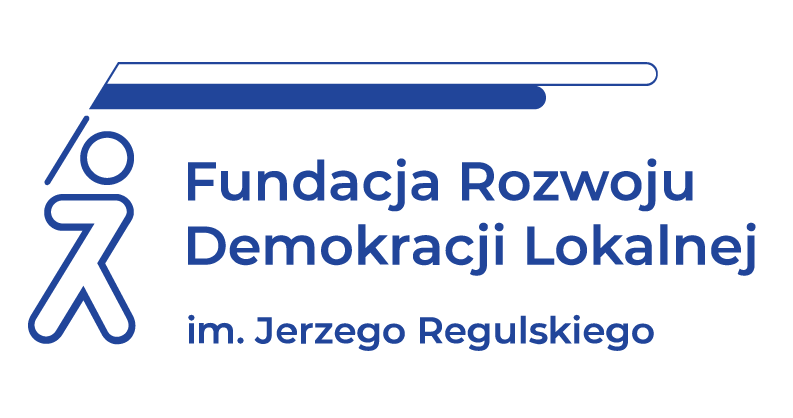 SKUTECZNA EGZEKUCJA OPŁATY DODATKOWEJ ZA NIEUISZCZENIE OPŁATY ZA POSTÓJ POJAZDU W STREFIE PŁATNEGO PARKOWANIA. ZAGADNIENIA PRAKTYCZNE 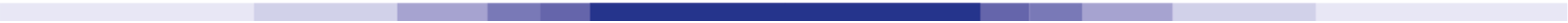 WAŻNE INFORMACJE O SZKOLENIU:Proponujemy Państwu udział w szkoleniu, na którym ekspert przedstawi Państwu praktyczne zagadnienia dotyczące dochodzenia należności powstałych w związku z parkowaniem w strefach płatnego parkowania, na podstawie przepisów ustawy o postępowaniu egzekucyjnym w administracji i orzecznictwa.CELE I KORZYŚCI:Omówienie czynności związanych z egzekucją opłaty dodatkowej za nieuiszczenie opłaty za postój pojazdu w strefie płatnego parkowania, prawidłowej dokumentacji zdarzeń, najczęstszych błędów z nimi związanych.Wyjaśnienie najczęstszych wątpliwości występujących przy egzekucji ww. opłaty.Poznanie orzecznictwa sądów administracyjnych i przykładów z praktyki prowadzącego.Wymiana doświadczeń, przedyskutowanie kwestii problematycznych z prowadzącym.PROGRAM:Dokumentowanie zdarzeń, powodujących powstanie obowiązku zapłaty opłaty dodatkowej.Czynności przedegzekucyjne.Zarzuty egzekucyjne:nieistnienie obowiązku:miejsce wyznaczone (wyznaczenie znakami pionowymi oraz poziomymi),miejsce dla osoby niepełnosprawnej,najnowsze orzecznictwo,błąd, co do osoby zobowiązanego:ciężar dowodu,współwłasność pojazdu; bank a kredytobiorca; leasingodawca a leasingobiorca; inne przypadki występujące w praktyce,pozostałe zarzuty.Rola wierzyciela przy rozpoznawaniu zarzutów zobowiązanego.Dyskusja.ADRESACI:Pracownicy wydziałów finansowych urzędów gmin i miast, którzy odpowiadają za egzekucję ww. opłaty.PROWADZĄCY: Od 2009 r. członek Samorządowego Kolegium Odwoławczego zajmujący się sprawami z zakresu postępowania egzekucyjnego. Specjalizuje się również w sprawach z zakresu prawa podatkowego. Posiada bogate doświadczenie w prowadzeniu spraw związanych z tematem szkolenia. Absolwentka Wydziału Prawa i Administracji Uniwersytetu Jagiellońskiego oraz Wydziału Studiów Międzynarodowych i Politycznych Uniwersytetu Jagiellońskiego. Podpis osoby upoważnionej ____________________________________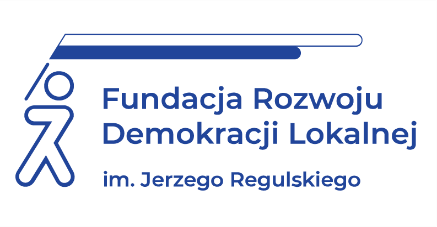 INFORMACJE ORGANIZACYJNE I KARTA ZGŁOSZENIASzkolenie będziemy realizowali w formie webinarium on line.Szkolenie będziemy realizowali w formie webinarium on line.Szkolenie będziemy realizowali w formie webinarium on line.Szkolenie będziemy realizowali w formie webinarium on line.Szkolenie będziemy realizowali w formie webinarium on line.Szkolenie będziemy realizowali w formie webinarium on line.Szkolenie będziemy realizowali w formie webinarium on line.Szkolenie będziemy realizowali w formie webinarium on line.Szkolenie będziemy realizowali w formie webinarium on line.9 kwietnia 2021 r.9 kwietnia 2021 r.9 kwietnia 2021 r.9 kwietnia 2021 r.9 kwietnia 2021 r.Szkolenie w godzinach 10:00-13:30Szkolenie w godzinach 10:00-13:30Szkolenie w godzinach 10:00-13:30Cena: 295 PLN netto/os. Udział w szkoleniu zwolniony z VAT w przypadku finansowania szkolenia ze środków publicznych.Cena: 295 PLN netto/os. Udział w szkoleniu zwolniony z VAT w przypadku finansowania szkolenia ze środków publicznych.Cena: 295 PLN netto/os. Udział w szkoleniu zwolniony z VAT w przypadku finansowania szkolenia ze środków publicznych.Cena: 295 PLN netto/os. Udział w szkoleniu zwolniony z VAT w przypadku finansowania szkolenia ze środków publicznych.Cena: 295 PLN netto/os. Udział w szkoleniu zwolniony z VAT w przypadku finansowania szkolenia ze środków publicznych.Cena: 295 PLN netto/os. Udział w szkoleniu zwolniony z VAT w przypadku finansowania szkolenia ze środków publicznych.Cena: 295 PLN netto/os. Udział w szkoleniu zwolniony z VAT w przypadku finansowania szkolenia ze środków publicznych.Cena: 295 PLN netto/os. Udział w szkoleniu zwolniony z VAT w przypadku finansowania szkolenia ze środków publicznych.Cena: 295 PLN netto/os. Udział w szkoleniu zwolniony z VAT w przypadku finansowania szkolenia ze środków publicznych.CENA zawiera:CENA zawiera:CENA zawiera:udział w profesjonalnym szkoleniu on-line, materiały szkoleniowe w wersji elektronicznej, certyfikat ukończenia szkolenia, możliwość konsultacji z trenerem.udział w profesjonalnym szkoleniu on-line, materiały szkoleniowe w wersji elektronicznej, certyfikat ukończenia szkolenia, możliwość konsultacji z trenerem.udział w profesjonalnym szkoleniu on-line, materiały szkoleniowe w wersji elektronicznej, certyfikat ukończenia szkolenia, możliwość konsultacji z trenerem.udział w profesjonalnym szkoleniu on-line, materiały szkoleniowe w wersji elektronicznej, certyfikat ukończenia szkolenia, możliwość konsultacji z trenerem.udział w profesjonalnym szkoleniu on-line, materiały szkoleniowe w wersji elektronicznej, certyfikat ukończenia szkolenia, możliwość konsultacji z trenerem.udział w profesjonalnym szkoleniu on-line, materiały szkoleniowe w wersji elektronicznej, certyfikat ukończenia szkolenia, możliwość konsultacji z trenerem.udział w profesjonalnym szkoleniu on-line, materiały szkoleniowe w wersji elektronicznej, certyfikat ukończenia szkolenia, możliwość konsultacji z trenerem.DANE DO KONTAKTU:DANE DO KONTAKTU:DANE DO KONTAKTU:Fundacja Rozwoju Demokracji Lokalnej Podlaskie Centrumul. Choroszczańska 31, 15-732 Białystoktel.: 85 732 17 88 | fax: 85 732 94 84frdl-pc@frdl.bialystok.plFundacja Rozwoju Demokracji Lokalnej Podlaskie Centrumul. Choroszczańska 31, 15-732 Białystoktel.: 85 732 17 88 | fax: 85 732 94 84frdl-pc@frdl.bialystok.plFundacja Rozwoju Demokracji Lokalnej Podlaskie Centrumul. Choroszczańska 31, 15-732 Białystoktel.: 85 732 17 88 | fax: 85 732 94 84frdl-pc@frdl.bialystok.plFundacja Rozwoju Demokracji Lokalnej Podlaskie Centrumul. Choroszczańska 31, 15-732 Białystoktel.: 85 732 17 88 | fax: 85 732 94 84frdl-pc@frdl.bialystok.plFundacja Rozwoju Demokracji Lokalnej Podlaskie Centrumul. Choroszczańska 31, 15-732 Białystoktel.: 85 732 17 88 | fax: 85 732 94 84frdl-pc@frdl.bialystok.plFundacja Rozwoju Demokracji Lokalnej Podlaskie Centrumul. Choroszczańska 31, 15-732 Białystoktel.: 85 732 17 88 | fax: 85 732 94 84frdl-pc@frdl.bialystok.plFundacja Rozwoju Demokracji Lokalnej Podlaskie Centrumul. Choroszczańska 31, 15-732 Białystoktel.: 85 732 17 88 | fax: 85 732 94 84frdl-pc@frdl.bialystok.plDANE UCZESTNIKA ZGŁASZANEGO NA SZKOLENIEDANE UCZESTNIKA ZGŁASZANEGO NA SZKOLENIEDANE UCZESTNIKA ZGŁASZANEGO NA SZKOLENIEDANE UCZESTNIKA ZGŁASZANEGO NA SZKOLENIEDANE UCZESTNIKA ZGŁASZANEGO NA SZKOLENIEDANE UCZESTNIKA ZGŁASZANEGO NA SZKOLENIEDANE UCZESTNIKA ZGŁASZANEGO NA SZKOLENIEDANE UCZESTNIKA ZGŁASZANEGO NA SZKOLENIEDANE UCZESTNIKA ZGŁASZANEGO NA SZKOLENIEDANE UCZESTNIKA ZGŁASZANEGO NA SZKOLENIENazwa i adres nabywcy (dane do faktury)Nazwa i adres nabywcy (dane do faktury)Nazwa i adres nabywcy (dane do faktury)Nazwa i adres nabywcy (dane do faktury)Nazwa i adres odbiorcy Nazwa i adres odbiorcy Nazwa i adres odbiorcy Nazwa i adres odbiorcy NIP NIP NIP NIP TelefonTelefonTelefonImię i nazwisko uczestnika, stanowisko, E-MAIL i TEL. DO KONTAKTUImię i nazwisko uczestnika, stanowisko, E-MAIL i TEL. DO KONTAKTUImię i nazwisko uczestnika, stanowisko, E-MAIL i TEL. DO KONTAKTUImię i nazwisko uczestnika, stanowisko, E-MAIL i TEL. DO KONTAKTUImię i nazwisko uczestnika, stanowisko, E-MAIL i TEL. DO KONTAKTUImię i nazwisko uczestnika, stanowisko, E-MAIL i TEL. DO KONTAKTUImię i nazwisko uczestnika, stanowisko, E-MAIL i TEL. DO KONTAKTUImię i nazwisko uczestnika, stanowisko, E-MAIL i TEL. DO KONTAKTUImię i nazwisko uczestnika, stanowisko, E-MAIL i TEL. DO KONTAKTUImię i nazwisko uczestnika, stanowisko, E-MAIL i TEL. DO KONTAKTUOświadczam, że szkolenie dla ww. pracowników jest kształceniem zawodowym finansowanym w całości lub co najmniej 70% ze środków publicznych (proszę zaznaczyć właściwe) Oświadczam, że szkolenie dla ww. pracowników jest kształceniem zawodowym finansowanym w całości lub co najmniej 70% ze środków publicznych (proszę zaznaczyć właściwe) Oświadczam, że szkolenie dla ww. pracowników jest kształceniem zawodowym finansowanym w całości lub co najmniej 70% ze środków publicznych (proszę zaznaczyć właściwe) Oświadczam, że szkolenie dla ww. pracowników jest kształceniem zawodowym finansowanym w całości lub co najmniej 70% ze środków publicznych (proszę zaznaczyć właściwe) Oświadczam, że szkolenie dla ww. pracowników jest kształceniem zawodowym finansowanym w całości lub co najmniej 70% ze środków publicznych (proszę zaznaczyć właściwe) Oświadczam, że szkolenie dla ww. pracowników jest kształceniem zawodowym finansowanym w całości lub co najmniej 70% ze środków publicznych (proszę zaznaczyć właściwe) Oświadczam, że szkolenie dla ww. pracowników jest kształceniem zawodowym finansowanym w całości lub co najmniej 70% ze środków publicznych (proszę zaznaczyć właściwe) Oświadczam, że szkolenie dla ww. pracowników jest kształceniem zawodowym finansowanym w całości lub co najmniej 70% ze środków publicznych (proszę zaznaczyć właściwe) TAK ☐     NIE ☐TAK ☐     NIE ☐Proszę o certyfikat w formie:Proszę o certyfikat w formie:Proszę o certyfikat w formie:Proszę o certyfikat w formie:Proszę o certyfikat w formie:Papierowej ☐Elektronicznej ☐ e mail………………………………………….……………………Papierowej ☐Elektronicznej ☐ e mail………………………………………….……………………Papierowej ☐Elektronicznej ☐ e mail………………………………………….……………………Papierowej ☐Elektronicznej ☐ e mail………………………………………….……………………Papierowej ☐Elektronicznej ☐ e mail………………………………………….……………………Dokonanie zgłoszenia na szkolenie jest równoznaczne z zapoznaniem się i zaakceptowaniem regulaminu szkoleń Fundacji Rozwoju Demokracji Lokalnej zamieszczonym na stronie Organizatora www.frdl.bialystok.pl oraz zawartej w nim Polityce prywatności i ochrony danych osobowychDokonanie zgłoszenia na szkolenie jest równoznaczne z zapoznaniem się i zaakceptowaniem regulaminu szkoleń Fundacji Rozwoju Demokracji Lokalnej zamieszczonym na stronie Organizatora www.frdl.bialystok.pl oraz zawartej w nim Polityce prywatności i ochrony danych osobowychDokonanie zgłoszenia na szkolenie jest równoznaczne z zapoznaniem się i zaakceptowaniem regulaminu szkoleń Fundacji Rozwoju Demokracji Lokalnej zamieszczonym na stronie Organizatora www.frdl.bialystok.pl oraz zawartej w nim Polityce prywatności i ochrony danych osobowychDokonanie zgłoszenia na szkolenie jest równoznaczne z zapoznaniem się i zaakceptowaniem regulaminu szkoleń Fundacji Rozwoju Demokracji Lokalnej zamieszczonym na stronie Organizatora www.frdl.bialystok.pl oraz zawartej w nim Polityce prywatności i ochrony danych osobowychDokonanie zgłoszenia na szkolenie jest równoznaczne z zapoznaniem się i zaakceptowaniem regulaminu szkoleń Fundacji Rozwoju Demokracji Lokalnej zamieszczonym na stronie Organizatora www.frdl.bialystok.pl oraz zawartej w nim Polityce prywatności i ochrony danych osobowychDokonanie zgłoszenia na szkolenie jest równoznaczne z zapoznaniem się i zaakceptowaniem regulaminu szkoleń Fundacji Rozwoju Demokracji Lokalnej zamieszczonym na stronie Organizatora www.frdl.bialystok.pl oraz zawartej w nim Polityce prywatności i ochrony danych osobowychDokonanie zgłoszenia na szkolenie jest równoznaczne z zapoznaniem się i zaakceptowaniem regulaminu szkoleń Fundacji Rozwoju Demokracji Lokalnej zamieszczonym na stronie Organizatora www.frdl.bialystok.pl oraz zawartej w nim Polityce prywatności i ochrony danych osobowychDokonanie zgłoszenia na szkolenie jest równoznaczne z zapoznaniem się i zaakceptowaniem regulaminu szkoleń Fundacji Rozwoju Demokracji Lokalnej zamieszczonym na stronie Organizatora www.frdl.bialystok.pl oraz zawartej w nim Polityce prywatności i ochrony danych osobowychDokonanie zgłoszenia na szkolenie jest równoznaczne z zapoznaniem się i zaakceptowaniem regulaminu szkoleń Fundacji Rozwoju Demokracji Lokalnej zamieszczonym na stronie Organizatora www.frdl.bialystok.pl oraz zawartej w nim Polityce prywatności i ochrony danych osobowychDokonanie zgłoszenia na szkolenie jest równoznaczne z zapoznaniem się i zaakceptowaniem regulaminu szkoleń Fundacji Rozwoju Demokracji Lokalnej zamieszczonym na stronie Organizatora www.frdl.bialystok.pl oraz zawartej w nim Polityce prywatności i ochrony danych osobowychWypełnioną kartę zgłoszenia należy przesłać poprzez formularz zgłoszenia na www.frdl.bialystok.pl lub mailem na adres frdl-pc@frdl.bialystok.pl do 6 kwietnia 2021 r.UWAGA Liczba miejsc ograniczona. O udziale w szkoleniu decyduje kolejność zgłoszeń. Zgłoszenie na szkolenie musi zostać potwierdzone przesłaniem do Ośrodka karty zgłoszenia. Brak pisemnej rezygnacji ze szkolenia najpóźniej na trzy dni robocze przed terminem jest równoznaczny z obciążeniem Państwa należnością za szkolenie niezależnie od przyczyny rezygnacji. Płatność należy uregulować przelewem na podstawie wystawionej i przesłanej FV.